1 В клас      				Домашна работа – 27 учебна седм.ЧетенеМоля, прочетете думите и текстовете за буква „Ю“ на стр. 90-91 от Буквара. Нека детето си избере любимо текстче, което да практикува 5 пъти вкъщи и да ми прочете в клас. Моля, практикувайте наизуст стихотворението „Аз съм българче“ от Иван Вазов. Ще го казваме в края на учебната година. ПисанеМоля, попълнете стр. 80-81 за буква „Ю“ от Тетрадка №2.ПесниМоля, практикувайте песента „Обичам те, Родино“ и „Песничка за буквите“ от тези линкове: https://www.youtube.com/watch?v=1GAispGB0wchttps://www.youtube.com/watch?v=arYzvJ3eMQEАз съм българчеАз съм българче и силна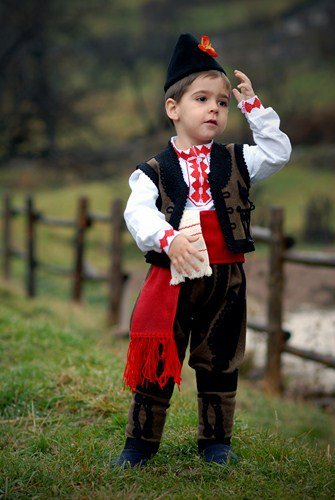 майка мене е родила; с хубости, блага обилнае родината ми мила.Аз съм българче. Обичамнаште планини зелени,българин да се наричам –първа радост е за мене.Аз съм българче свободно,в край свободен аз живея,всичко българско и роднолюбя, тача и милея.Аз съм българче и раснав дни велики, в славно време,син съм на земя прекрасна,син съм на юнашко племе.				Иван ВазовЕдно е слънцето – добро и светло - в небесната градина.Една единствена като сърцетое моята родина.Коя е тя?(България)